Publicado en Puebla, México. el 06/09/2016 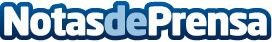 Deja Gerardo Islas presidencia del consejo de administración de Grupo SexenioEl pasado 20 de julio Gerardo Islas fue nombrado por el gobernador Rafael Moreno Valle como secretario de desarrollo social en el estado de PueblaDatos de contacto:Paulo YolatlDirector de Sexenio Nota de prensa publicada en: https://www.notasdeprensa.es/deja-gerardo-islas-presidencia-del-consejo-de Categorias: Internacional Nacional Sociedad Emprendedores E-Commerce http://www.notasdeprensa.es